Most LikeThe 2 figures on the left are alike in some way. Choose  which one of the 5 images on the right is most like the first two figures. 1.2.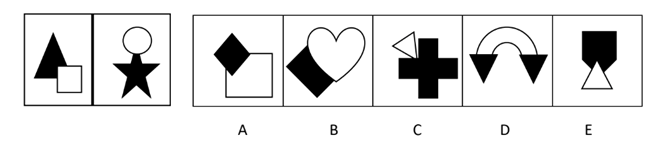 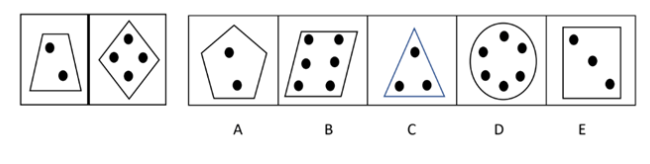 3.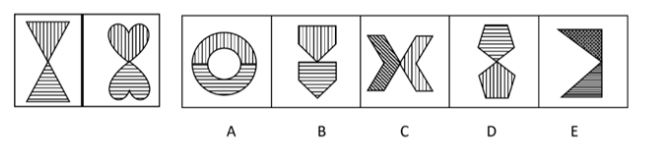 4.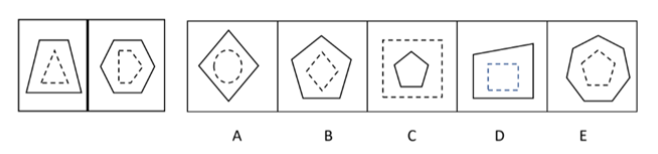 5.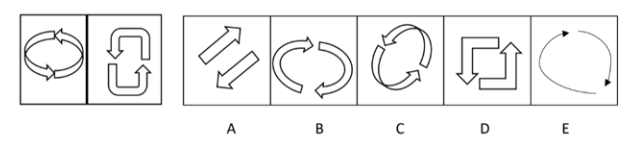 6.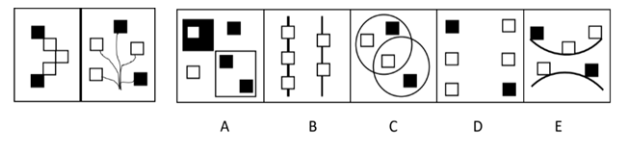 Need more practice? Why not try our FREE sample Online papers.https://smart-stepz.com/free-learning-resources/